NOMEDO ALUNOCarta de apresentação01 . 01 . 2000 - 20 anosBrasil+55 (11) 9 2222 3333nomedoaluno@gmail.com http://lattes.cnpq.br/111222333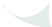 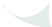 Prezados,Meu nome é (Nome do aluno), Técnico em TI (SENAI-SP). No curso profissionalizante, tive meu primeiro contato com inteligência artificial e automação industrial, área na qual me motivei para a pesquisa. Esta experiência estimulou o ingresso no curso de Bacharelado em Ciências de Dados da UNIVESP, onde aprofundei meus conhecimentos nas várias áreas da computação. Na graduação, fui orientado pelo Prof. Dr. Marcos Palhares e desenvolvemos dois trabalhos: uma iniciação científica relacionada à redundância em canais de comunicação digital utilizando o protocolo I2C e o trabalho de graduação sobre uso da inteligência artificial para ajustes de controladores PID - Mitsubishi (Vídeo). Paralelamente a estas atividades, participei do grupo PET Engenharia de Computação, no qual realizei trabalho social nas es- colas públicas, organizei palestras e ministrei cursos de introdução robótica computacional utilizando a plataforma Arduino.Após o término do curso técnico, trabalhei na TI Soluções. Esta experiência contribuiu para a utilização de softwares de TI (AutoCAD, Eplan, Excel e Matlab), habilidades técnicas para pro- por soluções e a capacidade de relacionamento com clientes e fornecedores. Por tratar-se de uma empresa de consultoria, tive contato com diversos segmentos: indústrias alimentí- cias, redes de computadores, fábricas de embalagem, fábricas de brinquedo, e fábricas de equipamentos de informática.Acredito que estas experiências, somadas aos valores sociais e familiares tem contribuído para a formação de um perfil criativo, comunicativo e dedicado à realização de atividades em grupo. Desta forma, me coloco a disposição para atuar como Engenheiro de projetos na Computer AI, contribuindo com a empresa em sua missão, visão, valores e princípios.Cordialmente,(Nome do aluno)